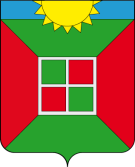                      Собрание представителей городского поселения Смышляевка                             муниципального района Волжский Самарской области                                                               Третьего созыва                                                                   РЕШЕНИЕ  «18» апреля  2018 года                                                                                        №170/36   О выделении денежных средств из бюджета городского   поселения Смышляевка на проведение ремонтных работ   автомобильной дороги общего пользования.   В соответствии с Федеральным Законом РФ «Об общих принципах организации местного самоуправления в Российской Федерации» от 06.10.2003г. №131-ФЗ и Уставом городского поселения Смышляевка, в целях решения вопросов местного значения поселения в части содержания и строительства автомобильных дорог общего пользования в границах населенных пунктов городского поселения Смышляевка и учитывая сложившиюся ситуацию с выездом из пгт. Смышляевка на федеральную трассу Самара – Оренбург, Собрание представителей городского поселения Смышляевка муниципального района Волжский Самарской области  РЕШИЛО: -   1. Администрации городского поселения Смышляевка выделить денежные средства  на ремонт автомобильной дороги общего пользования под железнодорожными мостами с выходом на федеральную автотрассу Самара – Оренбург согласно выписанным платежным документам и акту выполненных работ.   2. Настоящее Решение вступает в силу со дня  его подписания.   3. Опубликовать настоящее Решение в газете «Мой поселок» на официальном сайте администрации городского поселения Смышляевка.  Глава городского поселения Смышляевка  муниципального района Волжский  Самарской области                                                                                         В.М.Брызгалов  Председатель Собрания представителей  городского поселения Смышляевка  муниципального района Волжский  Самарской области                                                                                         С.В.Солдатов